Лабораторная работа 1 Приготовление элективной натуральной жидкой питательной среды для выращивания Bacillus subtilisBacillus subtilis (сенная палочка) – гетеротроф, сапрофит, обитает в почве, на поверхности растений во влажных местах (заливные луга), питаясь органическими веществами отмерших листьев. При иссушении субстрата образует споры, поэтому на поверхности сена всегда имеются споры сенной палочки. Это аэробная бактерия, в питательной среде обитает у ее поверхности, при массовом размножении образует на поверхности питательного субстрата сероватую пленку. Сенная палочка грамположительна, подвижна, имеет перитрихальное жгутикование. Для нее характерен определенный жизненный цикл, который необходимо учитывать при микроскопировании. В молодой культуре сенная палочка представлена в основном мелкими овальными одиночными подвижными клетками. По мере старения культуры происходит деление клеток, в результате чего появляются цепочки клеток, как подвижные, так и неподвижные (рисунок 8). 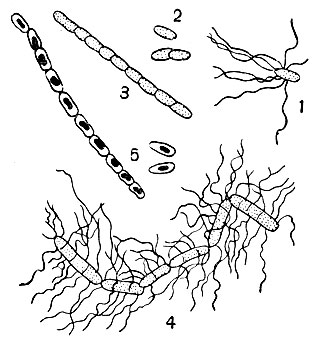 Рисунок 8 – Bacillus subtilisМатериалы и оборудование: сено, ножницы, колбы объемом 100–200 мл, мел, электроплитки, ватные пробки.Ход работы1. Около  сена из разнотравья мелко нарезают ножницами, помещают в коническую колбу объемом 100–200 мл, приливают около 50–100 мл воды, добавляют щепотку мела и кипятят в течение 10–15 минут.2. Колбу закрывают ватной пробкой и помещают в термостат при температуре 25°С на 2–3 суток. На сене всегда имеются споры сенной палочки; при кипячении споры не гибнут и после остывания питательного субстрата дают начало вегетативным клеткам. На поверхности сенного отвара образуется сероватая пленка, состоящая из особей аэробной сенной палочки.Лабораторная работа 2Получение элективной культуры Bacillus mesentericus на природной твердой питательной средеBacillus mesentericus (картофельная палочка) – гетеротроф, сапрофит, обитает на отмерших растительных остатках, в верхних слоях почвы. Бактерия подвижна, имеет многочисленные жгутики. Аэроб, при неблагоприятных условиях образует споры. Картофельная палочка синтезирует и выделяет наружу активную амилазу – фермент, расщепляющий крахмал до моносахаров. В лаборатории бактерию выращивают на картофельных субстратах (рисунок 9).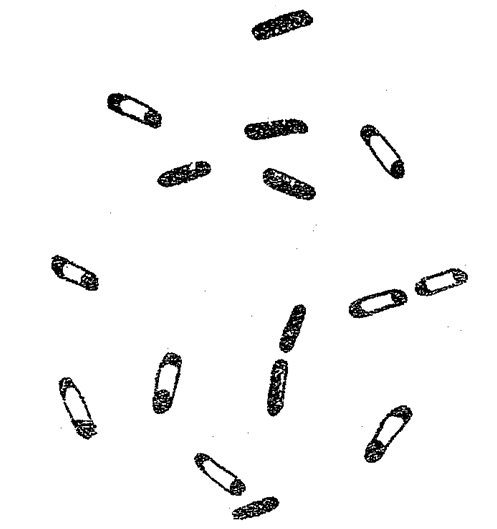 Рисунок 9 – Bacillus mesentericusМатериалы и оборудование: неочищенные клубни картофеля, чашки Петри, скальпель, мел.Ход работы1. Промывают клубень картофеля и, не снимая кожуры, нарезают плоские ломтики. Их поверхность слегка натирают мелом и кладут в чашки Петри.2. Выдерживают чашки с ломтиками картофеля 10 мин. В сушильном шкафу при температуре 25–30°С на 2–3 суток.На поверхности ломтиков картофеля образуется плотная морщинистая пленка, состоящая из особей картофельной палочки.Лабораторная работа 3 Приготовление синтетической накопительной питательной среды для свободноживущих азотфиксирующих бактерийПочва является хорошей средой для обитания микроорганизмов в связи с наличием в ней питательных веществ и влаги. Почва хорошо защищает их от влияния прямого солнечного света, высушивания. Среди почвенных микроорганизмов встречаются азотфиксаторы – бактерии, которые в качестве источника азота использует молекулярный азот воздуха. Например, активные культуры азотобактера фиксируют 15–20 мг азота на  потребленного органического вещества.Azotobacter chroococcum – облигатный аэроб, гетеротроф. В молодой культуре содержатся палочковидные клетки, подвижные, размером 3–7 мкм. В старой культуре клетки кокковидные, соединены в пары и сарциноподобные пакеты. Клетки окружены слизистой капсулой и содержат много блестящих зерен волютина (рисунок 10).Clostridium pasteurianum – подвижные палочковидные клетки, размером 3–7 мкм. Клетки одиночные или расположены парами и короткими цепочками. Образуют споры. Споры располагаются в центре, их диаметр больше диаметра клетки, поэтому спорообразующая клетка приобретает форму лимона (клостридиальный тип спороношения). В клетках накапливается много гранулезы.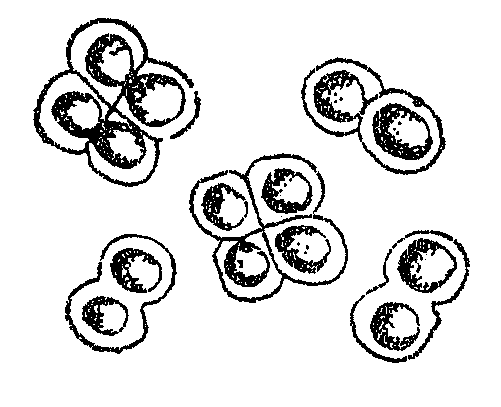 Рисунок 10 – Azotobacter chroococcumМатериалы и оборудование: колба на 500 мл, колбы 100–150 мл, ватные пробки, весы, шпатели, плодородная почва.Ход работы1. Готовят питательную среду. Состав среды на  дистиллированной воды:Сахароза, глюкоза или манит – ;K2HPO4 – 0,2 г;MgSO4 – 0,2 г;NaCl – 0,2 г;K2SO4 – 0,1 г;CaCO3 – 5,0 г.2. Питательную среду не стерилизуя, разливают в колбы объемом 100–150 мл слоем 1–1,5 см и заражают парниковой почвой (1/2 чайной ложки).3. Колбы закрывают ватными пробками и помещают в термостат при температуре 28–30 °С. Через 5–7 суток на поверхности питательной среды образуется коричнево-бурая пленка Azotobacter chroococcum. Кроме того, жидкость в колбе пенится и издает запах масляной кислоты, что указывает, на развитие в нижней части питательной среды бактерий Clostridium pasteurianum.